Registration Form – International Seminar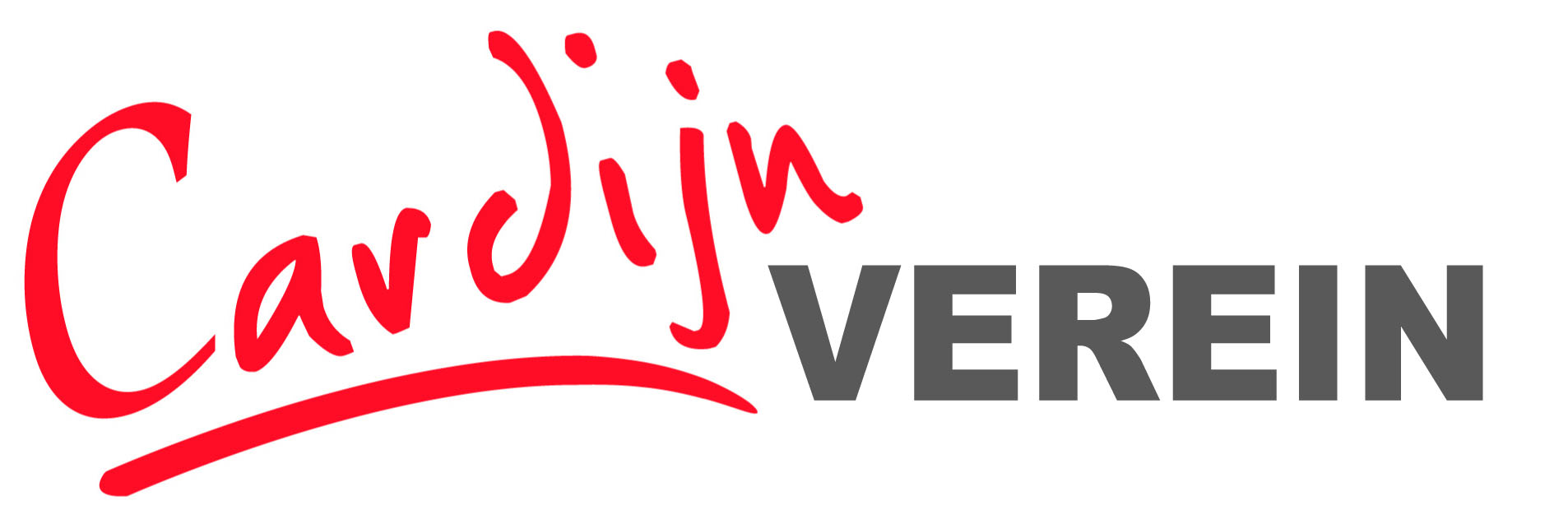 Innovative Learning for Community Based ActionLinz, Austria, Cardijn Haus, 8 – 9 March 2016 (+ Workshop 7 March)Please complete and return this form if you are interested to participate! The Experiential Workshop will start at 9.00 on 7th March and end at 17.00The Seminar will start with the evening meal on Monday 8th March at 18.00 and departures for overnight participants will be after breakfast on 10th MarchReturn to Renate MoserEmail: renate.moser@dioezese-linz.at - or by post: Renate Moser, Mensch und Arbeit, Kapuzinerstr 84, A4020 Linz, AustriaParticipation*I will participate in the Experiential WorkshopI will participate in the International Seminar* Tick the boxes that apply to you!Fees (including daily meals)Experiential Workshop	  30€  (extra 10€ for evening meal on Monday)Workshop and Seminar	120€ (extra 10€ for evening meal on Monday and       Wednesday)Seminar	90€ (extra 10€ for evening meal on Monday andWednesday)Accommodation Costs2 People sharing a room, bed and breakfast includedFor the Workshop and Seminar (4 nights)	152€	For the Seminar (3 nights)			114€For the Workshop 	(per night)			   38€ If you require a single room: We recommend you book at Kolping Haus which is nearby. The cost for bed and breakfast is about 50€ per night See: www.hotel-kolping.atAccommodationPlease book bed and breakfast in a shared room for me on the following nights:*I require an evening meal on the following nights:**Tick the boxes that apply to youGIVEN NAME:FAMILY NAME:ADDRESS:ORGANISATION:(IF APPLICABLE)TEL:MOBILE PHONE:E-MAIL:WWW:Other Media:SPECIAL REQUIREMENTSDocuments/Diet/ Access/OthersSundayMondayTuesdayWednesdayMonday (for those staying over or who attend the workshop and wish to share dinner before leaving or who stay overnight for the seminar)Wednesday (for those staying over or who live locally and wish to share the evening)